	7 октября 2014 года состоялась организационная сессия Представительного Собрания Конышевского района. Одним из вопросов , рассмотренных на сессии, был вопрос об избрании Председателя Представительного Собрания Конышевского района.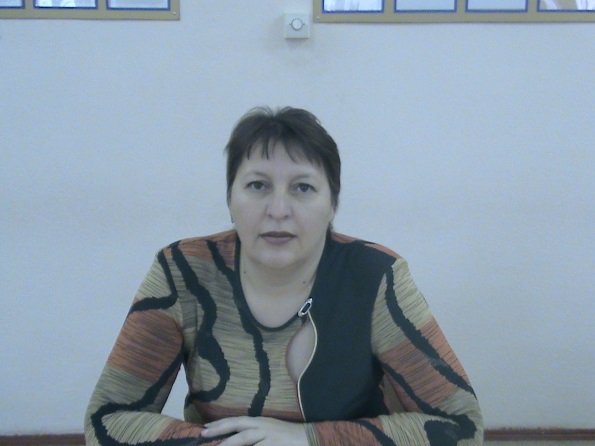 	Председателем Представительного Собрания Конышевского района избрана Лапина Татьяна Александровна – депутат избирательного округа №1.	Так же на сессии рассмотрен вопрос об утверждении постоянных комиссий Представительного Собрания Конышевского района.	Образованны и утверждены составы 4 постоянных комиссий:	- по законодательству и правовому регулированию;	- по экономической политике;	- по вопросам социальной политики;	- мандатная комиссия.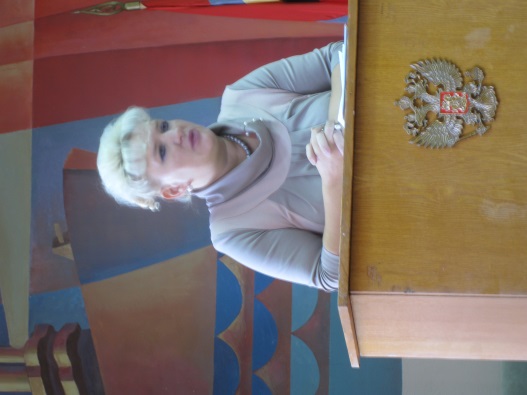 	Каждая комиссия состоит из пяти депутатов Представительного Собрания Конышевского района и одного представителя Администрации района.	Избраны председатели постоянных комиссий.	Образована фракция ВПП «ЕДИНАЯ РОССИЯ» в Представительном Собрании Конышевского района из 14 депутатов. Избран руководитель фракции – Заплаткина  Жанна Алексеевна – депутат от избирательного округа №2. 